ПРОЕКТ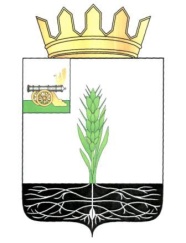 АДМИНИСТРАЦИЯ МУНИЦИПАЛЬНОГО ОБРАЗОВАНИЯ 
«ПОЧИНКОВСКИЙ РАЙОН» СМОЛЕНСКОЙ ОБЛАСТИП О С Т А Н О В Л Е Н И Е В соответствии с Федеральным законом от 06.10.2003 N 131-ФЗ "Об общих принципах организации местного самоуправления в Российской Федерации", областным законом от 19.11.2014 № 156-з «Об отдельных вопросах проведения органами местного самоуправления муниципальных образований Смоленской области оценки регулирующего воздействия проектов муниципальных нормативных правовых актов, экспертизы муниципальных нормативных правовых актов»Администрация муниципального образования «Починковский район» Смоленской области п о с т а н о в л я е т:Внести изменение в постановление Администрации муниципального образования «Починковский район» Смоленской области от 06.03.2017 № 0052-адм  «Об утверждении Порядка проведения оценки регулирующего воздействия проектов муниципальных нормативных правовых актов муниципального образования «Починковский район» Смоленской области» (в редакции постановления Администрации муниципального образования «Починковский район» Смоленской области от 31.03.2022г. №0051-адм), изложив Порядок проведения оценки регулирующего воздействия проектов муниципальных нормативных правовых актов муниципального образования «Починковский район» Смоленской области в новой редакции (прилагается).Глава муниципального образования«Починковский район»  Смоленской области                                       А.В. Голуб       ПОРЯДОКПРОВЕДЕНИЯ ОЦЕНКИ РЕГУЛИРУЮЩЕГО ВОЗДЕЙСТВИЯ ПРОЕКТОВ МУНИЦИПАЛЬНЫХ НОРМАТИВНЫХ ПРАВОВЫХ АКТОВ МУНИЦИПАЛЬНОГО ОБРАЗОВАНИЯ «ПОЧИНКОВСКИЙ РАЙОН» СМОЛЕНСКОЙ ОБЛАСТИ1. Общие положения1.1. Настоящий Порядок определяет процедуру проведения оценки регулирующего воздействия проектов муниципальных нормативных правовых актов муниципального образования «Починковский район» Смоленской области, разработанных Администрацией муниципального образования «Починковский район» Смоленской области (далее - проекты НПА):а) устанавливающих новые или изменяющих  ранее предусмотренные муниципальными  нормативными правовыми актами обязательные требования, связанные с осуществлением предпринимательской и иной экономической деятельности, оценка соблюдения которых осуществляется в рамках муниципального контроля (надзора), привлечения к административной ответственности, предоставления лицензий и иных разрешений, аккредитации,  иных форм оценок и экспертизы (далее - обязательные требования);б) устанавливающих новые  или изменяющих ранее предусмотренные муниципальными  нормативными правовыми актами обязательные требования  для субъектов предпринимательской и иной экономической деятельности;в) устанавливающих новые  или изменяющих ранее предусмотренные муниципальными  нормативными правовыми актами обязательные требования  для субъектов инвестиционной деятельности.1.2. Оценка регулирующего воздействия не проводится в отношении:а) проектов НПА Совета депутатов муниципального образования «Починковский район» Смоленской области, устанавливающих, изменяющих, приостанавливающих, отменяющих местные налоги и сборы;б) проектов НПА Совета депутатов муниципального образования «Починковский район» Смоленской области, регулирующих бюджетные правоотношения;в) проектов НПА, разработанных в  целях ликвидации чрезвычайных ситуаций природного и техногенного характера на период действия режимов чрезвычайных ситуаций.1.3. Оценка регулирующего воздействия проводится в целях выявления в проектах НПА положений, которые:- вводят избыточные обязанности, запреты и ограничения для субъектов предпринимательской и иной экономической деятельности или способствуют их введению;- способствуют возникновению необоснованных расходов субъектов предпринимательской и иной экономической деятельности;- способствуют возникновению необоснованных расходов бюджета муниципального образования «Починковский район» Смоленской области.1.4. Основными принципами оценки регулирующего воздействия проектов НПА являются:- прозрачность - доступность информации о процедуре оценки регулирующего воздействия на всех стадиях ее проведения;- публичность - обеспечение участия заинтересованных сторон в процессе разработки принимаемых решений;- сбалансированность - обеспечение баланса интересов всех заинтересованных сторон в рамках проведения процедуры оценки регулирующего воздействия;- эффективность - обеспечение оптимального выбора варианта государственного регулирования;- экономичность - обеспечение надлежащего качества проведения процедуры оценки регулирующего воздействия при условии минимально необходимых затрат на ее проведение.1.5. Уполномоченным структурным подразделением Администрации муниципального образования «Починковский район» Смоленской области на подготовку заключения об оценке регулирующего воздействия проектов НПА является Отдел по экономике и управлению муниципальным имуществом Администрации муниципального образования «Починковский район» Смоленской области (далее - уполномоченный орган).Уполномоченный орган выполняет функцию информационного обеспечения оценки регулирующего воздействия проектов НПА, а также оценки качества проведения структурным подразделением Администрации муниципального образования «Починковский район» Смоленской области, разрабатывающим проект НПА (далее - разработчик), предварительной оценки регулирующего воздействия проектов НПА.Уполномоченный орган ежегодно не позднее 15 февраля года, следующего за отчетным, готовит доклад о развитии и результатах процедуры оценки регулирующего воздействия в муниципальном образовании и направляет в Департамент экономического развития Смоленской области, а также размещает его в информационно-телекоммуникационной сети "Интернет" на официальном сайте Администрации муниципального образования «Починковский район» Смоленской области  рochinok.admin-smolensk.ru  в разделе "Оценка регулирующего воздействия (ОРВ)" и (или) на региональном портале: www.regulation.gov.ru в информационно-телекоммуникационной сети "Интернет".2. Организация и проведение оценки регулирующего воздействияпроектов НПА2.1. Оценка регулирующего воздействия проектов НПА состоит из следующих этапов:а) проведение разработчиком предварительной оценки регулирующего воздействия проекта НПА (далее - предварительная оценка) с составлением отчета о предварительной оценке по результатам процедуры оценки регулирующего воздействия (далее - отчет);б) подготовка уполномоченным органом заключения об оценке регулирующего воздействия (далее - заключение). В случае если уполномоченным органом сделан вывод о том, что предполагаемое проектом НПА правовое регулирование может содержать или содержит положения, указанные в пункте 1.3 настоящего Порядка, заключение подготавливается по результатам проведения уполномоченным органом углубленной оценки регулирующего воздействия проекта НПА (далее - углубленная оценка).2.2. Оценка регулирующего воздействия проекта НПА проводится с учетом степени регулирующего воздействия положений, содержащихся в проекте НПА, а именно:а) высокая степень регулирующего воздействия - проект НПА содержит положения, вводящие ранее не предусмотренные муниципальными нормативными правовыми актами (изменяющие ранее предусмотренные муниципальными нормативными правовыми актами) обязанности, запреты и ограничения для субъектов предпринимательской и иной экономической деятельности или способствующие их введению и одновременно приводящие к возникновению ранее не предусмотренных муниципальными нормативными правовыми актами (увеличению ранее предусмотренных муниципальными нормативными правовыми актами) расходов субъектов предпринимательской и иной экономической деятельности;б) средняя степень регулирующего воздействия - проект НПА содержит положения, вводящие ранее не предусмотренные муниципальными нормативными правовыми актами (изменяющие ранее предусмотренные муниципальными нормативными правовыми актами) обязанности, запреты и ограничения для субъектов предпринимательской и иной экономической деятельности или способствующие их введению, но не приводящие к возникновению ранее не предусмотренных муниципальными нормативными правовыми актами (увеличению ранее предусмотренных муниципальными нормативными правовыми актами) расходов субъектов предпринимательской и иной экономической  деятельности;в) низкая степень регулирующего воздействия - проект НПА не содержит положений, указанных в подпунктах "а" и "б" настоящего пункта, однако способствует возникновению дополнительных расходов бюджета муниципального образования «Починковский район» Смоленской области.2.3. Предварительная оценка проводится разработчиком на стадии разработки проекта НПА в целях выявления положений, указанных в пункте 2.2 настоящего Порядка.По результатам анализа при выявлении проблем, негативно отражающихся на правоотношениях в установленной сфере, разработчик определяет варианты решения выявленных проблем, выносит их на публичные консультации  с представителями предпринимательской и иной экономической деятельности, социальных групп, экспертного сообщества в целях выработки концептуальных решений.2.4. Разработчик в рамках предварительной оценки проводит анализ проекта муниципального НПА на предмет выявления положений, указанных в пункте 2.2 настоящего Порядка, а также рассматривает сложившуюся правоприменительную практику в сфере государственного регулирования проекта НПА.По результатам анализа при выявлении положений, указанных в пункте 2.2 настоящего Порядка, разработчик определяет варианты решения выявленных проблем, проводит при необходимости обсуждения с представителями субъектов предпринимательской и иной экономической  деятельности, социальных групп, экспертного сообщества в целях выработки концептуальных решений.2.4.1. Публичные консультации проводятся разработчиком в обязательном порядке на этапе предварительной оценки в отношении разрабатываемых проектов НПА, за исключением проектов НПА, регулирующих предоставление субсидий, в том числе грантов в форме субсидий, получателям, указанным в решении Совета депутатов муниципального образования «Починковский район» Смоленской области о бюджете  на очередной финансовый год и плановый период.2.4.2. Публичные консультации  проводятся посредством обсуждения проектов НПА с участием Уполномоченного по защите прав предпринимателей в Смоленской области, представителей предпринимательского и экспертного сообщества, целью деятельности которых является защита и представление интересов субъектов предпринимательской и иной экономической деятельности Смоленской области.2.4.3. Публичные консультации  проводятся на официальном сайте Администрации муниципального образования «Починковский район» Смоленской области pochinok.admin-smolensk.ru в информационно-телекоммуникационной сети "Интернет" и (или) на региональном портале: www.regulation.gov.ru в информационно-телекоммуникационной сети "Интернет" 2.4.4. Методические рекомендации о порядке проведения публичных консультаций при проведении предварительной оценки утверждаются приказом руководителя уполномоченного органа.2.4.5. Срок проведения публичных консультаций проектов НПА устанавливается в зависимости от степени регулирующего воздействия положений, содержащихся в проекте НПА, но не может составлять менее:- 10 календарных дней - для проектов НПА, содержащих положения, имеющие высокую степень регулирующего воздействия;- 7 календарных дней - для проектов НПА, содержащих положения, имеющие среднюю степень регулирующего воздействия;- 5 календарных дней - для проектов НПА, содержащих положения, имеющие низкую степень регулирующего воздействия.2.4.6. Разработчик обязан рассмотреть все замечания и предложения, поступившие в установленный срок в письменной или электронной форме в связи с проведением публичных  консультаций проекта НПА, составить сводку замечаний и предложений, поступивших в ходе публичных консультаций  проекта НПА, по форме, утвержденной приказом руководителя уполномоченного органа, с указанием сведений об их учете или о причинах отклонения и разместить ее на официальном сайте Администрации муниципального образования «Починковский район» Смоленской области pochinok.admin-smolensk.ru в информационно-телекоммуникационной сети "Интернет" и (или) на региональном портале: www.regulation.gov.ru в информационно-телекоммуникационной сети "Интернет".В сводке замечаний и предложений, поступивших в ходе публичных консультаций  проекта НПА, должны быть отражены все предложения и замечания, относящиеся к предмету публичных консультаций, а также аргументация разработчика относительно их учета или отклонения.В случае отказа от учета поступивших замечаний и предложений по доработке проекта НПА разработчик проекта НПА должен обосновать принятие такого решения с учетом требований законодательства Российской Федерации и специфики предлагаемого правового регулирования.2.5. По результатам предварительной оценки разработчик составляет отчет следующего содержания:а) краткое описание содержания предлагаемого правового регулирования в части положений, которые изменяют:- содержание прав и обязанностей субъектов предпринимательской и иной экономической  деятельности;- содержание или порядок реализации полномочий органов местного самоуправления муниципального образования «Починковский район» Смоленской области  в отношениях с субъектами предпринимательской и иной экономической  деятельности;б) сведения о проблеме, на решение которой направлено предлагаемое правовое регулирование, оценка негативных эффектов, порождаемых наличием данной проблемы;в) сведения о целях предлагаемого правового регулирования и обоснование их соответствия целям и приоритетам государственной политики и направлениям деятельности органов местного самоуправления муниципального образования «Починковский район»  Смоленской области; ключевые показатели достижения целей предлагаемого правового регулирования и срок оценки их достижения;г) оценка расходов бюджета муниципального образования «Починковский район» Смоленской области в связи с реализацией предлагаемого правового регулирования с использованием количественных методов;д) описание рассмотренных альтернативных вариантов предлагаемого правового регулирования (необходимые мероприятия, результат оценки последствий);е) описание основных групп субъектов предпринимательской и иной экономической  деятельности, интересы которых будут затронуты предлагаемым правовым регулированием;ж) оценка изменений расходов субъектов предпринимательской и иной экономической деятельности на осуществление такой деятельности, связанных с необходимостью соблюдать введенные обязанности, запреты и ограничения, возлагаемые на них предлагаемым правовым регулированием, с использованием количественных методов;з) сведения о результатах проведенных публичных консультаций (ссылка на официальный сайт Администрации муниципального образования «Починковский район» Смоленской области в информационно-телекоммуникационной сети "Интернет" и (или) на региональном портале: www.regulation.gov.ru в информационно-телекоммуникационной сети "Интернет",где размещена информация о проведении публичного консультирования, срок проведения публичного консультирования, сведения об участниках публичного консультирования, информация о поступивших замечаниях и предложениях по доработке проекта НПА, а также по их учету разработчиком);и) обоснование необходимости представления субъектом предпринимательской и иной экономической  деятельности документов, предусмотренных проектом НПА, в разрезе каждого такого документа.к) степень регулирующего воздействия (низкая, средняя, высокая).2.6. Отчет оформляется по форме согласно приложению N 3 к Порядку на официальном бланке разработчика за подписью его руководителя. Отчет, проект НПА и пояснительная записка к нему (далее - пакет документов) после оформления отчета направляются разработчиком в уполномоченный орган.2.7. По результатам проведенного анализа представленного пакета документов, качества и полноты предварительной оценки уполномоченный орган в срок не более 4 рабочих дней с даты поступления пакета документов направляет разработчику один из следующих документов:а) уведомление о том, что подготовка заключения об оценке регулирующего воздействия в отношении проекта НПА не требуется (в случае если уполномоченным органом был сделан вывод о том, что проект НПА не содержит положений, регулирующих общественные отношения, относящиеся к предметной области оценки регулирующего воздействия, определенной пунктом 1.2 настоящего Порядка);б) уведомление о необходимости повторного проведения процедуры предварительной оценки начиная с соответствующей невыполненной или выполненной ненадлежащим образом указанной процедуры, с последующей доработкой и повторным направлением в уполномоченный орган отчета и проекта НПА для подготовки заключения об оценке регулирующего воздействия;в) заключение об отсутствии в проекте НПА положений, указанных в пункте 1.3 настоящего Порядка;г) уведомление о проведении углубленной оценки (в случае если уполномоченным органом был сделан вывод о том, что предлагаемое проектом НПА правовое регулирование может содержать или содержит положения, указанные в пункте 1.3 настоящего Порядка).Заключение оформляется по форме согласно приложению N 5 к Порядку. Заключение и отчет по проекту НПА размещаются в информационно-телекоммуникационной сети "Интернет" на официальном сайте Администрации муниципального образования «Починковский район» Смоленской области  в разделе "Оценка регулирующего воздействия (ОРВ)" не позднее трех рабочих дней с момента подписания заключения руководителем уполномоченного органа и (или) на региональном портале: www.regulation.gov.ru в информационно-телекоммуникационной сети "Интернет".2.8. Углубленная оценка проводится уполномоченным органом с учетом степени регулирующего воздействия согласно пункту 2.2 настоящего Порядка.2.9. При проведении углубленной оценки уполномоченный орган:- проводит анализ проблем и целей, на решение которых направлено новое правовое регулирование;- выявляет и оценивает альтернативные способы предлагаемого правового регулирования;- определяет для каждого способа предлагаемого правового регулирования выгоды и издержки субъектов предпринимательской и иной экономической деятельности Смоленской области с использованием количественных методов оценки;- определяет степень влияния каждого способа предлагаемого правового регулирования на ограничение конкуренции;- делает вывод о наиболее эффективном способе предлагаемого правового регулирования.2.10. При проведении углубленной оценки уполномоченный орган вправе запрашивать у разработчика всю необходимую информацию для подготовки заключения по результатам углубленной оценки.2.11. В рамках проведения углубленной оценки в целях учета мнения субъектов предпринимательской и иной экономической  деятельности уполномоченным органом могут проводиться дополнительные публичные консультации в порядке, установленном разделом 3 настоящего Порядка, по результатам которых составляется справка о проведении дополнительных публичных консультаций по форме согласно приложению N 4 к Порядку. 2.12. По результатам проведения углубленной оценки уполномоченный орган готовит заключение, которое должно содержать в том числе обоснованный вывод о достаточности оснований для принятия решения о введении предлагаемого разработчиком варианта правового регулирования.2.13. По результатам углубленной оценки уполномоченным органом оформляется заключение в следующие сроки с даты направления разработчику уведомления о проведении углубленной оценки, указанного в подпункте "г" пункта 2.7 настоящего Порядка:а) не более 10 рабочих дней - для проектов НПА, содержащих положения, имеющие высокую степень регулирующего воздействия;б) не более 8 рабочих дней - для проектов НПА, содержащих положения, имеющие среднюю степень регулирующего воздействия;в) не более 5 рабочих дней - для проектов НПА, содержащих положения, имеющие низкую степень регулирующего воздействия.2.14. Заключение направляется разработчику в сроки, указанные в пункте 2.13 настоящего Порядка, а также вместе с отчетом по проекту НПА размещается в информационно-телекоммуникационной сети "Интернет" на официальном сайте Администрации муниципального образования «Починковский район» Смоленской области в разделе "Оценка регулирующего воздействия (ОРВ)" не позднее трех рабочих дней с момента подписания заключения руководителем  уполномоченного органа и (или) на региональном портале: www.regulation.gov.ru в информационно-телекоммуникационной сети "Интернет".2.15. Разработчик в течение 3 рабочих дней после получения заключения направляет в уполномоченный орган:- в случае согласия с выводами, указанными в заключении, - информацию о принимаемых мерах по устранению замечаний, при этом учет выводов, содержащихся в заключении, является обязательным;- в случае несогласия с выводами, указанными в заключении, - информацию, содержащую перечень разногласий, с приложением обоснования таких разногласий.2.15.1. В случае если разработчик не представил в адрес уполномоченного органа информацию, указанную в пункте 2.15 настоящего Порядка, в установленный срок, доработанный по результатам проведения углубленной оценки проект НПА повторно направляется в уполномоченный орган для подготовки заключения.Доработанный проект НПА размещается в информационно-телекоммуникационной сети "Интернет" на официальном сайте Администрации муниципального образования «Починковский район» Смоленской области в разделе "Оценка регулирующего воздействия (ОРВ)" и (или) на региональном портале: www.regulation.gov.ru в информационно-телекоммуникационной сети "Интернет".При повторном проведении углубленной оценки уполномоченный орган оформляет заключение в сроки, установленные пунктом 2.13 настоящего Порядка, с даты представления разработчиком доработанного проекта НПА.2.16. Разрешение разногласий, не устраненных в срок не позднее 3 рабочих дней со дня представления разработчиком в уполномоченный орган информации, содержащей перечень разногласий, возникших в результате проведения оценки регулирующего воздействия проектов НПА, осуществляется рабочей группой по оценке регулирующего воздействия проектов нормативных правовых актов и экспертизе нормативных правовых актов, затрагивающих вопросы осуществления предпринимательской и иной экономической  деятельности в муниципальном образовании «Починковский район» Смоленской области (далее - рабочая группа), с участием представителя разработчика на основании рассмотрения проекта НПА, отчета, заключения и перечня разногласий, представленных разработчиком в уполномоченный орган.Состав рабочей группы утверждается распоряжением Администрации муниципального образования «Починковский район» Смоленской области.2.17. Заседание рабочей группы организует уполномоченный орган в срок не позднее 10 рабочих дней после принятия решения руководителем рабочей группы о его проведении.Решение рабочей группы, оформленное протоколом и содержащее предложения по устранению разногласий, носит обязательный характер и размещается на официальном сайте Администрации муниципального образования «Починковский район» Смоленской области уполномоченного органа рochinok.admin-smolensk.ru в информационно-телекоммуникационной сети Интернет и (или) на региональном портале: www.regulation.gov.ru в информационно-телекоммуникационной сети "Интернет".2.18. Проект НПА, в отношении которого проводилась оценка регулирующего воздействия, с приложением заключения и протокола заседания рабочей группы (в случае его наличия) направляется разработчиком на согласование в соответствии с  Инструкцией по делопроизводству в Администрации муниципального образования «Починковский район» Смоленской области, утвержденной постановлением Главы Администрации муниципального образования «Починковский район» Смоленской области  от 17.08.2007 № 79. 2.19. В случае если проект НПА, в отношении которого проводилась оценка регулирующего воздействия, не доработан в соответствии с заключением по результатам углубленной оценки или процедура разрешения разногласий, возникших в результате проведения оценки регулирующего воздействия, осуществляемая в соответствии с пунктами 2.15 - 2.17 настоящего Порядка, не завершена, проект НПА не может направляться на согласование (визирование) в соответствии в соответствии с  Инструкцией по делопроизводству в Администрации муниципального образования «Починковский район» Смоленской области, утвержденной постановлением Главы Администрации муниципального образования «Починковский район» Смоленской области  от 17.08.2007 № 79. 2.20. Разработчик в течение 3 рабочих дней после официального опубликования нормативного правового акта, в отношении которого была проведена оценка регулирующего воздействия, размещает его на официальном сайте Администрации муниципального образования «Починковский район» Смоленской области уполномоченного органа рochinok.admin-smolensk.ru в информационно-телекоммуникационной сети Интернет и (или) на региональном портале: www.regulation.gov.ru в информационно-телекоммуникационной сети "Интернет" и сообщает об этом в уполномоченный орган.3. Порядок проведения дополнительных публичных консультаций при проведении углубленной оценки3.1. Дополнительные публичные консультации могут проводиться уполномоченным органом при проведении углубленной оценки в отношении проектов НПА, содержащих положения высокой или средней степени регулирующего воздействия.3.2. Дополнительные публичные консультации проводятся посредством обсуждения проектов НПА с участием Уполномоченного по защите прав предпринимателей в Смоленской области, представителей предпринимательского и экспертного сообщества, целью деятельности которых является защита и представление интересов субъектов предпринимательской и иной экономической  деятельности в муниципальном образовании «Починковский район» Смоленской области.3.3. Для проведения дополнительных публичных консультаций уполномоченным органом течение 3 рабочих дней с момента начала проведения углубленной оценки в информационно-телекоммуникационной сети "Интернет" на официальном сайте Администрации муниципального образования «Починковский район» Смоленской области в разделе "Оценка регулирующего воздействия (ОРВ)" и (или) на региональном портале: www.regulation.gov.ru в информационно-телекоммуникационной сети "Интернет" размещается уведомление о проведении публичных консультаций по форме согласно приложению N 1 к Порядку, к которому прилагаются проект муниципального НПА, в отношении которого проводится процедура оценки регулирующего воздействия, и опросный лист для проведения публичных консультаций по форме согласно приложению N 2 к Порядку.Аналогичный пакет документов направляется уполномоченным органом в адрес Уполномоченного по защите прав предпринимателей в Смоленской области, представителей предпринимательского и экспертного сообщества, целью деятельности которых является защита и представление интересов субъектов предпринимательской и иной экономической деятельности Смоленской области, в том числе с которыми Администрацией муниципального образования «Починковский район» Смоленской области  заключены Соглашения о взаимодействии при проведении оценки регулирующего воздействия муниципальных НПА муниципального образования «Починковский район» Смоленской области, а также в адрес предпринимателей, осуществляющих деятельность в сферах регулирования проекта НПА.В уведомлении о проведении дополнительных публичных консультаций указываются срок проведения дополнительных публичных консультаций, а также способ направления участниками дополнительных публичных консультаций своих предложений и замечаний по проекту НПА.В перечень вопросов, включенных в опросный лист для проведения дополнительных публичных консультаций, уполномоченным органом могут включаться дополнительные вопросы исходя из специфики проекта НПА.3.4. Срок проведения дополнительных публичных консультаций определяется уполномоченным органом в пределах сроков, указанных в пункте 2.13 настоящего Порядка, но должен составлять не менее 5 рабочих дней.3.5. Уполномоченный орган обязан рассмотреть все предложения и замечания, поступившие в установленный срок в письменной или электронной форме по результатам дополнительных публичных консультаций.3.6. В ходе проведения дополнительных публичных консультаций уполномоченным органом по собственной инициативе либо по инициативе участников дополнительных публичных консультаций могут проводиться дополнительно совещания по обсуждаемым вопросам.3.7. По результатам дополнительных публичных консультаций, совещаний уполномоченный орган осуществляет подготовку справки о проведении дополнительных публичных консультаций по форме согласно приложению N 4 к Порядку.В указанной справке должны быть отражены все предложения и замечания, относящиеся к предмету дополнительных публичных консультаций, совещаний, а также аргументация уполномоченного органа относительно их учета или отклонения.3.8. Справка о проведении дополнительных публичных консультаций оформляется на официальном бланке уполномоченного органа, подписывается его руководителем и прилагается к заключению по результатам углубленной оценки.3.9. Справка о проведении дополнительных публичных консультаций вместе с заключением по результатам углубленной оценки подлежит размещению на официальном сайте Администрации муниципального образования «Починковский район» Смоленской области  в разделе "Оценка регулирующего воздействия (ОРВ)" и (или) на региональном портале: www.regulation.gov.ru в информационно-телекоммуникационной сети "Интернет".Приложение N 1к ПорядкуФормаБланк уполномоченного органа                                УВЕДОМЛЕНИЕ                    о проведении публичных консультацийОтдел по экономике и управлению муниципальным имуществом Администрации муниципального образования «Починковский район» Смоленской области   уведомляет  опроведении  публичных консультаций в целях оценки регулирующего воздействияпроекта муниципального нормативного правового акта____________________________________________________________________________________________________________________________________________________________________________________________________________________________________________________________________________________________________________________               (наименование вида документа и его заголовок)Сроки проведения публичных консультаций: __________________________________                           (дата начала и окончания публичных консультаций)Способ  направления  участниками публичных консультаций своих предложений изамечаний:предложения и замечания принимаются по адресу:_____________________________________________________________________________а также по адресу электронной почты: ____________________________________________Контактное      лицо      по      вопросам      публичных     консультаций:_____________________________________________________________________________                    (Ф.И.О. ответственного сотрудника)Рабочий телефон: ______________________График работы: ___________________________________________ по рабочим дням.Прилагаемые к уведомлению материалы:1) проект муниципального нормативного правового акта;2) опросный лист для проведения публичных консультаций;3) пояснительная записка к проекту муниципального нормативного правового акта.Руководитель                                                        ПодписьПриложение N 2к ПорядкуФорма                               ОПРОСНЫЙ ЛИСТ                   для проведения публичных консультаций           по проекту муниципального нормативного правового акта___________________________________________________________________________               (наименование вида документа и его заголовок)         Контактная информация об участнике публичных консультацийНаименование участника: ___________________________________________________Сфера деятельности участника: _____________________________________________Ф.И.О. контактного лица: __________________________________________________Номер контактного телефона: _______________________________________________Адрес электронной почты: __________________________________________________             Перечень вопросов, обсуждаемых в ходе проведения                          публичных консультаций    1.  На  решение  какой проблемы, на Ваш взгляд, направлено предлагаемоеправовое регулирование? Актуальна ли данная проблема сегодня?    2.  Насколько  корректно  разработчик обосновал необходимость правовоговмешательства?   Насколько   цель   предлагаемого  правового  регулированиясоотносится  с  проблемой, на решение которой оно направлено? Достигнет ли,на  Ваш  взгляд,  предлагаемое правовое регулирование тех целей, на которыеоно направлено?    3.  Является  ли  выбранный вариант решения проблемы оптимальным (в томчисле  с  точки  зрения  выгод  и  издержек)?  Существуют  ли иные вариантыдостижения  заявленных  целей правового регулирования? Если да, выделите теиз  них,  которые,  по  Вашему  мнению,  были бы менее затратны и/или болееэффективны?    4.   Какие,   по   Вашей   оценке,   субъекты   предпринимательской   иинвестиционной   деятельности   будут   затронуты   предлагаемым   правовымрегулированием?    5.  Повлияет  ли  введение  предлагаемого  правового  регулирования  наконкурентную  среду  в  отрасли,  будет  ли  способствовать необоснованномуизменению  расстановки  сил  в  отрасли?  Если  да,  то  как? Приведите, повозможности, количественные оценки.    6.   Оцените,   насколько   полно   и   точно   отражены   обязанности,ответственность   субъектов  правового  регулирования,  а  также  насколькопонятно  прописаны  административные  процедуры, реализуемые ответственнымиорганами   местного   самоуправления,   насколько  точно  и  недвусмысленнопрописаны  функции  и полномочия? Считаете ли Вы, что предлагаемые нормы несоответствуют или противоречат иным действующим нормативным правовым актам?Если да, укажите такие нормы и нормативные правовые акты.    7.  Существуют  ли  в  предлагаемом  правовом  регулировании положения,которые    необоснованно    затрудняют    ведение   предпринимательской   иинвестиционной  деятельности?  Приведите  обоснования по каждому указанномуположению, дополнительно определив:    -  имеется  ли  смысловое противоречие с целями правового регулированияили  существующей проблемой либо положение не способствует достижению целейрегулирования;    - имеются ли технические ошибки;    -   приводит   ли   исполнение   положений  правового  регулирования  квозникновению   избыточных  обязанностей  субъектов  предпринимательской  иинвестиционной  деятельности, необоснованному существенному росту отдельныхвидов затрат или появлению новых необоснованных видов затрат;    -  устанавливается  ли  положением  необоснованное  ограничение  выборасубъектами  предпринимательской  и инвестиционной деятельности существующихили возможных поставщиков или потребителей;    -  создает ли исполнение положений правового регулирования существенныериски    ведения   предпринимательской   и   инвестиционной   деятельности,способствует   ли   возникновению   необоснованных  прав  органов  местногосамоуправления  и  должностных лиц, допускает ли возможность избирательногоприменения норм;    -  приводит  ли к невозможности совершения законных действий субъектамипредпринимательской  и  инвестиционной  деятельности  (например  в  связи сотсутствием   требуемой   новым   правовым  регулированием  инфраструктуры,организационных   или   технических   условий,   технологий),   вводит   линеоптимальный режим осуществления деятельности;    -  соответствует  ли  обычаям  деловой практики, сложившейся в отрасли,либо существующим международным практикам, используемым в данный момент.    8.  К  каким  последствиям  может  привести  принятие  нового правовогорегулирования     в     части     невозможности    исполнения    субъектамипредпринимательской    и    инвестиционной    деятельности   дополнительныхобязанностей,  возникновения избыточных административных и иных ограниченийи   обязанностей   для   субъектов   предпринимательской  и  инвестиционнойдеятельности? Приведите конкретные примеры.    9.   Оцените   издержки/упущенную  выгоду  (прямого,  административногохарактера)  субъектов  предпринимательской  и  инвестиционной деятельности,возникающие при введении предлагаемого регулирования.    Отдельно   укажите   временные   издержки,   которые  понесут  субъектыпредпринимательской  и инвестиционной деятельности вследствие необходимостисоблюдения     административных    процедур,    предусмотренных    проектомпредлагаемого  правового  регулирования.  Какие  из  указанных  издержек Высчитаете  избыточными/бесполезными и почему? Если возможно, оцените затратына  выполнение  вновь  вводимых  требований количественно (в часах рабочеговремени, в денежном эквиваленте и прочее).    10.  Какие,  на  Ваш  взгляд,  могут  возникнуть проблемы и трудности сконтролем  соблюдения требований и норм, вводимых данным нормативным актом?Является  ли  предлагаемое  правовое  регулирование  недискриминационным поотношению  ко  всем  его  адресатам,  то есть все ли потенциальные адресатыправового  регулирования окажутся в одинаковых условиях после его введения?Предусмотрен  ли  в  нем  механизм  защиты  прав  хозяйствующих  субъектов?Существуют   ли,   на  Ваш  взгляд,  особенности  при  контроле  соблюдениятребований  вновь  вводимого  правового  регулирования  различными группамиадресатов регулирования?    11.  Требуется ли переходный период для вступления в силу предлагаемогоправового  регулирования  (если  да,  какова  его продолжительность), какиеограничения  по  срокам  введения нового правового регулирования необходимоучесть?    12.  Какие,  на  Ваш  взгляд,  целесообразно  применить  исключения  повведению  правового  регулирования  в  отношении отдельных групп субъектов?Приведите соответствующее обоснование.    13.   Специальные  вопросы,  касающиеся  конкретных  положений  и  нормрассматриваемого  проекта,  отношение  к  которым  разработчику  необходимопрояснить.    Иные  предложения и замечания, которые, по Вашему мнению, целесообразноучесть в рамках оценки регулирующего воздействия.Руководитель                                                        ПодписьПриложение N 3к ПорядкуФормаБланк разработчика               Отчет о предварительной оценке по результатам                     оценки регулирующего воздействия    1.  Краткое  описание  предлагаемого  правового  регулирования  в частиположений,  которые  изменяют  содержание  прав  и  обязанностей  субъектовпредпринимательской  и  инвестиционной деятельности, а также содержание илипорядок   реализации  полномочий  органов  местного  самоуправления  муниципального образования «Починковский район» Смоленской области в отношениях с данными субъектами.    2.   Краткое   описание   проблемы,   на   решение  которой  направленопредлагаемое   правовое   регулирование,   оценка  негативных  последствий,порождаемых наличием данной проблемы.    3. Сведения о целях предлагаемого правового регулирования и обоснованиеих соответствия целям и приоритетам государственной политики и направлениямдеятельности органов местного самоуправления муниципального образования «Починковский район» Смоленской области.    4.  Оценка  расходов бюджета муниципального образования «Починковский район» Смоленской области, а также снижение доходов бюджета  муниципального образования «Починковский район» Смоленской области в  связи  с реализацией предлагаемого правового регулирования с использованием количественных методов.    5.    Описание   рассмотренных   возможных   альтернативных   вариантовпредлагаемого  правового  регулирования (необходимые мероприятия, результатоценки последствий).    6.    Описание   основных   групп   субъектов   предпринимательской   иинвестиционной  деятельности, интересы которых будут затронуты предлагаемымправовым регулированием.    7.  Оценка изменений расходов и доходов субъектов предпринимательской иинвестиционной  деятельности на осуществление такой деятельности, связанныхс  необходимостью  соблюдать  введенные обязанности, запреты и ограничения,возлагаемые  на  них предлагаемым правовым регулированием, с использованиемколичественных методов.    8.  Сведения о результатах проведенных публичных консультаций (в случаеих проведения) и срок, в течение которого принимались предложения в связи сразмещением   уведомления   о   публичных   консультациях   по   разработкепредлагаемого правового регулирования.Руководитель                                                        ПодписьПриложение N 4к ПорядкуФормаБланк уполномоченного органа                                  Справка                    о проведении публичных консультаций          при проведении оценки регулирующего воздействия проекта                муниципального нормативного правового актав отношении _______________________________________________________________                  (наименование проекта нормативного правового акта)Сроки проведения публичных консультаций ___________________________________Руководитель                                                        ПодписьПриложение N 5к ПорядкуФормаБланк уполномоченного органаЗаключениеоб оценке регулирующего воздействия1. Сведения о проекте муниципального нормативного правового акта.2. Разработчик проекта муниципального нормативного правового акта.3. Информация о выявленных положениях проекта муниципального нормативного правового акта, которые необоснованно затрудняют осуществление предпринимательской и инвестиционной деятельности, или об отсутствии таких положений с обоснованием сделанных выводов.4. Информация о результатах проведения публичных консультаций, включая позиции участников публичных консультаций.5. Позиции представителей субъектов предпринимательской и инвестиционной деятельности, участвовавших в публичных консультациях.6. Вывод о достаточности оснований для принятия решения о введении предлагаемого разработчиком варианта правового регулирования с обоснованием сделанного вывода.7. Вывод о положительных и отрицательных последствиях действия муниципального нормативного правового акта.8. Предложения по отмене, изменению проекта муниципального нормативного правового акта или его отдельных положений.9. Обоснование сделанных выводов.10. сведения о выгодах и издержках, рассчитанных с использованием количественных методов.Руководитель                                                        Подписьот№О внесении изменения в постановление Администрации муниципального образования «Починковский район» Смоленской области от 06.03.2017 № 0052-адмУтвержденпостановлением Администрации муниципального образования «Починковский район» Смоленской областиот «____»_________2022г. №_____N п/пУчастники публичных консультацийПредложения и замечания, поступившие в ходе публичных консультацийПозиция разработчика и (или) уполномоченного органа в отношении поступивших предложений и замечаний